ΠΡΟΣ:      ΕΝΩΣΗ ΠΟΔΟΣΦΑΙΡΙΚΩΝ ΣΩΜΑΤΕΙΩΝ ΗΛΕΙΑΣ   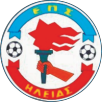 ΗΜ/ΝΙΑ:_________________ΑΡ.ΠΡ.________________ΓΡ.ΕΙΣΠ____________Δηλώνουμε συμμετοχή στο παραπάνω πρωτάθλημα σύμφωνα με την υπ. αριθμ. ___/_________  απόφαση της Ε.Ε./ΕΠΣΗ δια του οποίου επικυρώθηκε η προκήρυξη του πρωταθλήματος αυτού και βάσει της υπ. αρ. ____/_____________ απόφασης του Δ.Σ του σωματείου μας αποδεχόμαστε ρητά και αν επιφύλακτα το περιεχόμενο και τους όρους της σχετικής προκήρυξης, το Καταστατικό και τις διατάξεις των Κανονισμών της ΕΠΟ.ΣΤΟΙΧΕΙΑ ΕΠΙΚΟΙΝΩΝΙΑΣ:ΣΤΟΙΧΕΙΑ ΣΩΜΑΤΕΙΟΥ ΚΑΙ ΔΗΛΩΣΗ ΓΗΠΕΔΟΥ:ΧΡΩΜΑΤΑ ΕΜΦΑΝΙΣΗΣ:*Ο αντίκλητός μας είναι νόμιμα εξουσιοδοτημένος για την παραλαβή κάθε εγγράφου της Ε.Π.Σ.Η. που κοινοποιείται στο σωματείο μας. Κάθε κοινοποίηση                           εγγράφου στον αντίκλητό μας είναι έγκυρη και η χρονολογία της επίδοσης θεωρείται αφετηρία για την έναρξη των προβλεπόμενων από την αθλητική νομοθεσία για την άσκηση ενδίκων μέσων. *Η δήλωση συμμετοχής θα πρέπει να συνοδεύεται υποχρεωτικά από το σχετικό παράβολο (που αφορά συνδρομή, συμμετοχή, ποσοστά Ε.Π.Σ.Η.), *Ταυτόχρονα με τη Δήλωση Συμμετοχής, θα πρέπει να εξοφλούνται όλες οι τυχόν οφειλές των σωματείων προς την Ε.Π.Σ.Η., από οποιαδήποτε αιτία, διαφορετικά η Δήλωση δε θα γίνεται δεκτή.               Ο ΠΡΟΕΔΡΟΣ                                                                                                                                           Ο Γ. ΓΡΑΜΜΑΤΕΑΣΣΦΡΑΓΙΔΑ                  (ον/μο & υπογραφή)                   						                                                             (ον/μο & υπογραφή)                                                                                  ΟΝ/ΜΟ         ΤΗΛΕΦΩΝΟ             E MAILΠΡΟΕΔΡΟΣΓΡΑΜΜΑΤΕΑΣΑΝΤΙΚΛΗΤΟΣ    ΔΙΕΥΘΥΝΣΗ        ΟΔΟΣΑΡΙΘΜΟΣ  Τ.Κ.             ΤΗΛΕΦΩΝΟ              E-MAIL                                Α.Φ.Μ                                Α.Φ.Μ                                Α.Φ.Μ                                                    Δ.Ο.Υ                                                    Δ.Ο.Υ                                                    Δ.Ο.Υ                        ΤΑΚΤΙΚΟ ΓΗΠΕΔΟ                        ΤΑΚΤΙΚΟ ΓΗΠΕΔΟ                        ΤΑΚΤΙΚΟ ΓΗΠΕΔΟ                                 ΑΝΑΠΛΗΡΩΜΑΤΙΚΟ ΓΗΠΕΔΟ                                 ΑΝΑΠΛΗΡΩΜΑΤΙΚΟ ΓΗΠΕΔΟ                                 ΑΝΑΠΛΗΡΩΜΑΤΙΚΟ ΓΗΠΕΔΟ             ΦΑΝΕΛΑ         ΠΑΝΤΕΛΟΝΙ           ΚΑΛΤΣΕΣ	1η	1    2η